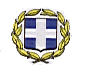 ΕΛΛΗΝΙΚΗ ΔΗΜΟΚΡΑΤΙΑΥΠΟΥΡΓΕΙΟ ΠΟΛΙΤΙΣΜΟΥ,ΠΑΙΔΕΙΑΣ ΚΑΙ ΘΡΗΣΚΕΥΜΑΤΩΝΠΕΡ/ΚΗ Δ/ΝΣΗ Π.Ε. & Δ.Ε.ΚΕΝΤΡΙΚΗΣ ΜΑΚΕΔΟΝΙΑΣΔ/ΝΣΗ Π.Ε. Ν. ΧΑΛΚΙΔΙΚΗΣΠ.Υ.Σ.Π.Ε.------------------         Ταχ.Δ/νση     : 22ας Απριλίου 1         Ταχ.Κώδικ.    : 63100 Πολύγυρος         Πληροφορίες:  Μπουρμπούλιας Σ.-Τζιότζιος Α.         Τηλέφωνο     : 23710-21207         TELEFAX 	      : 23710-24235         e-mail	      : mail@dipe.chal.sch.gr                         Πολύγυρος,  19-02-2015Αριθ. Πρωτ.: Φ.10/1065                                    ΑΠΟΦΑΣΗΘΕΜΑ: Ορισμός αναπληρωτή Διευθυντή του ΔΣ Αγίου Νικολάου.Ο Δ/ντής   Α/θμιας Εκπ/σης Ν. Χαλκιδικήςέχοντας υπόψη:Τις διατάξεις του άρθρου 11, περ. Ε΄, παρ. 1 και 2 του Ν. 1566/1985 «Δομή και λειτουργία της Π/θμιας και Β/θμιας Εκπ/σης και άλλες διατάξεις».Τις διατάξεις του άρθρου 14 της με αριθ. Δ./5716/1988 Υπουργικής Απόφασης (ΦΕΚ 217/21-04-1988/Τ. Β΄) με θέμα: «Ρύθμιση θεμάτων επιλογής και τοποθέτησης διευθυντών και υποδιευθυντών σχολικών μονάδων πρωτοβάθμιας και δευτεροβάθμιας εκπαίδευσης».Την με αριθ. Δ1/132967/07-01-2008 Εγκύκλιο του ΥΠ.Ε.Π.Θ. με θέμα: «Αναπλήρωση Διευθυντών Σχολικών Μονάδων». Το με αριθ. Φ11/12/09.02.2015 έγγραφο του Δ.Σ. Αγίου Νικολάου.Την με αριθ. 5/18-02-2015 Πράξη του ΠΥΣΠΕ Χαλκιδικής.Την με αριθ. Φ.353.1/324/105657/Δ1/8-10-2002 απόφαση του Υπουργού Εθνικής Παιδείας και Θρησκευμάτων «Καθορισμός των ειδικότερων καθηκόντων και αρμοδιοτήτων των προϊσταμένων των περιφερειακών υπηρεσιών Α/θμιας και Β/θμιας Εκπαίδευσης, των Διευθυντών και Υποδιευθυντών των Σχολικών Μονάδων και ΣΕΚ και των συλλόγων των διδασκόντων» (ΦΕΚ 1340/16-10-2002 τ.β΄).ΑποφασίζουμεΟρίζουμε, από 18-02-2015, τον εκπαιδευτικό, κλάδου ΠΕ70, Μυλωνά Αστέριο του Δ.Σ. Αγίου Νικολάου ως αναπληρωτή Διευθυντή του Δ.Σ. Αγίου Νικολάου ως τη λήξη του σχολικού έτους 2014-2015, χωρίς δικαίωμα λήψης επιδόματος θέσης ευθύνης.ΚΟΙΝΟΠΟΙΗΣΗ:1.Ενδιαφερόμενο2.Σχολική Μονάδα3.ΠΜ Εκπαιδευτικού4.Εκκαθάριση